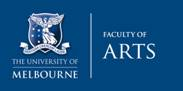 McKenzie Postdoctoral Fellowships ProgramFaculty Expression of Interest 2020McKenzie Postdoctoral Fellowships ProgramFaculty Expression of Interest 2020McKenzie Postdoctoral Fellowships ProgramFaculty Expression of Interest 2020McKenzie Postdoctoral Fellowships ProgramFaculty Expression of Interest 2020To be submitted by 5pm Friday 5 July 2019 to the Faculty of Arts Research Office, Email: arts-staffresearch@unimelb.edu.au
At Faculty level enquiries can be directed to Jeanette Wrench (9035 4040) or John-Paul Hougaz (8344 0192) This Expression of Interest must not exceed one pageTo be submitted by 5pm Friday 5 July 2019 to the Faculty of Arts Research Office, Email: arts-staffresearch@unimelb.edu.au
At Faculty level enquiries can be directed to Jeanette Wrench (9035 4040) or John-Paul Hougaz (8344 0192) This Expression of Interest must not exceed one pageTo be submitted by 5pm Friday 5 July 2019 to the Faculty of Arts Research Office, Email: arts-staffresearch@unimelb.edu.au
At Faculty level enquiries can be directed to Jeanette Wrench (9035 4040) or John-Paul Hougaz (8344 0192) This Expression of Interest must not exceed one pageTo be submitted by 5pm Friday 5 July 2019 to the Faculty of Arts Research Office, Email: arts-staffresearch@unimelb.edu.au
At Faculty level enquiries can be directed to Jeanette Wrench (9035 4040) or John-Paul Hougaz (8344 0192) This Expression of Interest must not exceed one pageTo be submitted by 5pm Friday 5 July 2019 to the Faculty of Arts Research Office, Email: arts-staffresearch@unimelb.edu.au
At Faculty level enquiries can be directed to Jeanette Wrench (9035 4040) or John-Paul Hougaz (8344 0192) This Expression of Interest must not exceed one pageTo be submitted by 5pm Friday 5 July 2019 to the Faculty of Arts Research Office, Email: arts-staffresearch@unimelb.edu.au
At Faculty level enquiries can be directed to Jeanette Wrench (9035 4040) or John-Paul Hougaz (8344 0192) This Expression of Interest must not exceed one pageTo be submitted by 5pm Friday 5 July 2019 to the Faculty of Arts Research Office, Email: arts-staffresearch@unimelb.edu.au
At Faculty level enquiries can be directed to Jeanette Wrench (9035 4040) or John-Paul Hougaz (8344 0192) This Expression of Interest must not exceed one page1. APPLICANT Information 1. APPLICANT Information 1. APPLICANT Information 1. APPLICANT Information 1. APPLICANT Information 1. APPLICANT Information 1. APPLICANT Information TitleAcademic TitleFamily NameFamily NameGiven NameSchool:School:School:School:Phone Phone Email Date of Award of PhD  Date of Award of PhD  DD/MM/YYYYDD/MM/YYYYDD/MM/YYYYName of Awarding InstitutionEnter Institution HereAcademic contact [person within the School/Faculty supporting your application]Academic contact [person within the School/Faculty supporting your application]Academic contact [person within the School/Faculty supporting your application]Academic contact [person within the School/Faculty supporting your application]Approximate date of your first correspondence with your academic contact:Approximate date of your first correspondence with your academic contact:Approximate date of your first correspondence with your academic contact:Approximate date of your first correspondence with your academic contact:Academic contact email:Academic contact email:Academic contact email:Academic contact email:2. SUMMARY OF CAREER HIGHLIGHTs, AWARDS AND PUBLICATIONS RELEVANT TO THIS APPLICATION
 (minimum 11 point font, maximum 1000 characters) 2. SUMMARY OF CAREER HIGHLIGHTs, AWARDS AND PUBLICATIONS RELEVANT TO THIS APPLICATION
 (minimum 11 point font, maximum 1000 characters) 2. SUMMARY OF CAREER HIGHLIGHTs, AWARDS AND PUBLICATIONS RELEVANT TO THIS APPLICATION
 (minimum 11 point font, maximum 1000 characters) 2. SUMMARY OF CAREER HIGHLIGHTs, AWARDS AND PUBLICATIONS RELEVANT TO THIS APPLICATION
 (minimum 11 point font, maximum 1000 characters) 2. SUMMARY OF CAREER HIGHLIGHTs, AWARDS AND PUBLICATIONS RELEVANT TO THIS APPLICATION
 (minimum 11 point font, maximum 1000 characters) 2. SUMMARY OF CAREER HIGHLIGHTs, AWARDS AND PUBLICATIONS RELEVANT TO THIS APPLICATION
 (minimum 11 point font, maximum 1000 characters) 2. SUMMARY OF CAREER HIGHLIGHTs, AWARDS AND PUBLICATIONS RELEVANT TO THIS APPLICATION
 (minimum 11 point font, maximum 1000 characters) 3. Proposed research project (brief paragraph, minimum 11point font, maximum 1000 characters)3. Proposed research project (brief paragraph, minimum 11point font, maximum 1000 characters)3. Proposed research project (brief paragraph, minimum 11point font, maximum 1000 characters)3. Proposed research project (brief paragraph, minimum 11point font, maximum 1000 characters)3. Proposed research project (brief paragraph, minimum 11point font, maximum 1000 characters)3. Proposed research project (brief paragraph, minimum 11point font, maximum 1000 characters)3. Proposed research project (brief paragraph, minimum 11point font, maximum 1000 characters)